О проведение публичных слушаний по проекту решения Совета депутатов муниципального образования Гаршинский сельсовет «Отчет об исполнении  бюджета муниципального образования Гаршинский сельсовет за 2019 год»В соответствии  со ст. 28 Федерального закона от 06 октября 2003 года № 131-ФЗ «Об общих принципах организации местного самоуправления в Российской Федерации», а также Положением «О публичных слушаниях на территории муниципального образования Гаршинский сельсовет Курманаевского района»:	1. Провести публичные слушания по проекту отчета об исполнении бюджета муниципального образования Гаршинский сельсовет за 2019 год, 31 марта  2019 года  согласно Приложений 1,2,3,4 в следующем порядке:- слушания 31 марта 2020 года в 18 часов местного времени по адресу: с. Гаршино, ул. Центральная, д. 70 (в здании администрации Гаршинского сельсовета);-предложения по проекту принимаются администрацией муниципального образования Гаршинский сельсовет Курманаевского района с 17 марта по 30 марта 2020 года в рабочее время с 9 часов до 17 часов местного времени по адресу: с. Гаршино, ул. Центральная, д. 70, администрация муниципального образования Гаршинский сельсовет.	2. Возложить подготовку и проведение публичных слушаний по проекту отчета об исполнении  бюджета муниципального образования Гаршинский сельсовет за 2019 год на бухгалтера Городецкую Е.И.	3. Постановление вступает в силу со дня подписания, подлежит опубликованию в газете «Сельский Вестник» и размещению на официальном сайте муниципального образования Гаршинский сельсовет Курманаевского района в сети Интернет.  Глава муниципального образования                                    Н.П.ИгнатьеваРазослано: в дело, прокурору, районной администрации.Приложение № 1к постановлению администрациимуниципального образованияГаршинский сельсовет«Об исполнении бюджета муниципального образования Гаршинский сельсовет за 2019год»от 17.03.2020 № 14а-пИсточники внутреннего финансирования дефицита бюджета поселения за 2019 годПриложение № 2к постановлению администрациимуниципального образования Гаршинский сельсовет«Об исполнении  бюджета муниципального образования Гаршинский сельсовет за 2019 год»от 17.03.2020 № 14а-пДоходы бюджета поселения за 2019 годПриложение № 3к постановлению администрациимуниципального образования Гаршинский сельсовет«Об исполнении  бюджета муниципального образования Гаршинский сельсовет за 2019 год»от 17.03.2020 № 14а-пРасходы бюджета поселения за 2019 годПриложение № 4к постановлению администрациимуниципального образования Гаршинский сельсовет «Об исполнении  бюджета муниципального образования Гаршинский сельсовет за 2019 год»от 17.03.2020 № 14а-пВедомственная структура расходов бюджета поселения на 2019 год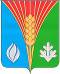 АдминистрацияМуниципального образованияГаршинский сельсоветКурманаевского районаОренбургской областиПОСТАНОВЛЕНИЕ17.03.2020  №  14а-пНаименование показателяКод источника финансирования по КИВФ, КИВиФУтверждено по бюджету муниципального поселения(руб)Исполнено по бюджету муниципального поселенияИсточники финансирования дефицита бюджета - всего000 90  00  00  00  00  0000  00029 000,00-80 697,05ИСТОЧНИКИ ВНУТРЕННЕГО ФИНАНСИРОВАНИЯ ДЕФИЦИТОВ БЮДЖЕТОВ000 01  00  00  00  00  0000  000Изменение остатков средств на счетах по учету средств бюджета000 01  05  00  00  00  0000  000Увеличение остатков средств бюджетов000 01  05  00  00  00  0000  500-2 381 900,00-2 562 988,76Увеличение прочих остатков средств бюджетов000 01  05  02  00  00  0000  500-2 381 900,00-2 562 988,76Увеличение прочих остатков денежных средств бюджетов000 01  05  02  01  00  0000  510-2 381 900,00-2 562 988,76Увеличение прочих остатков денежных средств бюджетов поселений000 01  05  02  01  10  0000  510-2 381 900,00-2 562 988,76Уменьшение остатков средств бюджетов000 01  05  00  00  00  0000  6002 410 900,002 482 291,71Уменьшение прочих остатков средств бюджетов000 01  05  02  00  00  0000  6002 410 900,002 482 291,71Уменьшение прочих остатков денежных средств бюджетов000 01  05  02  01  00  0000  6102 410 900,002 482 291,71Уменьшение прочих остатков денежных средств бюджетов поселений000 01  05  02  01 10  0000  6102 410 900,002 482 291,71Наименование показателяКод дохода по КДУтвержден бюджет муниципальногопоселения Исполнено по бюджету муниципального поселения(руб.коп)Процент исполнения бюджета муниципального поселенияДоходы бюджета - Всего2 381 900,002 352 533,3198,77НАЛОГОВЫЕ И НЕНАЛОГОВЫЕ ДОХОДЫ000  1  00  00000  00  0000  0001 099 000,001 069 633,3197,33НАЛОГИ НА ПРИБЫЛЬ, ДОХОДЫ000  1  01  00000  00  0000  000299 092,00329 951,19110,32Налог на доходы физических лиц000  1  01  02000  01  0000  110299 092,00329 951,19110,32Налог на доходы физических лиц с доходов, источником которых является налоговый агент, за исключением доходов, в отношении которых исчисление и уплата налога осуществляются в соответствии со статьями 227, 227.1 и 228 Налогового кодекса Российской Федерации000  1  01  02010  01  0000  110299 092,00323 773,42108,25Налог на доходы физических лиц с доходов, источником которых является налоговый агент, за исключением доходов, в отношении которых исчисление и уплата налога осуществляются в соответствии со статьями 227, 227.1 и 228 Налогового кодекса Российской Федерации (сумма платежа (перерасчеты, недоимка и задолженность по соответствующему платежу, в том числе по отмененному)000  1  01  02010  01  1000  1100,00323 727,230,00Налог на доходы физических лиц с доходов, источником которых является налоговый агент, за исключением доходов, в отношении которых исчисление и уплата налога осуществляются в соответствии со статьями 227, 227.1 и 228 Налогового кодекса Российской Федерации (сумма платежа пени по соответствующему платежу)000  1  01  02010  01  2100  1100,0046,190,00Налог на доходы физических лиц с доходов, полученных физическими лицами в соответствии со статьей 228 Налогового кодекса Российской Федерации000 1  01  02030  01  0000  1100,006 177,770,00Налог на доходы физических лиц с доходов, полученных физическими лицами в соответствии со статьей 228 Налогового кодекса Российской Федерации (сумма платежа (перерасчеты, недоимка и задолженность по соответствующему платежу, в том числе по отмененному)000 1  01  02030  01 1000  1100,006 171,900,00Налог на доходы физических лиц с доходов, полученных физическими лицами в соответствии со статьей 228 Налогового кодекса 000 1  01  02030  01 2100  1100,005,870,00Российской Федерации (пени по соответствующему платежу)НАЛОГИ НА ТОВАРЫ (РАБОТЫ,УСЛУГИ), РЕАЛИЗУЕМЫЕ НА ТЕРРИТОРИИ РОССИЙСКОЙ ФЕДЕРАЦИИ000  1  03  00000 00  0000  000184 000,00206 210,46112,07Акцизы по подакцизным товарам (продукции), производимым на территории Российской Федерации000  1 03 02000 01  0000  110184 000,00206 210,46112,07Доходы от уплаты акцизов на дизельное топливо, зачисляемые в бюджеты субъектов Российской Федерации000 1  03 02231 01 0000  11086 108,0093 863,53109,01Доходы от уплаты акцизов на моторные масла для дизельных и (или) карбюраторных (инжекторных) двигателей, зачисляемые в консолидированные бюджеты субъектов Российской Федерации000  1 03 02241 01 0000  110634,00689,92108,82Доходы от уплаты акцизов на автомобильный бензин, производимый на территории Российской Федерации, зачисляемые в консолидированные бюджеты субъектов Российской Федерации000 1  03 02251 01 0000  110110 235,00125 401,99113,76Доходы от уплаты акцизов на прямогонный бензин, производимый на территории Российской Федерации, зачисляемые в консолидированные бюджеты субъектов Российской Федерации000  1  03 02261 01 0000  110-12 977,00-13 744,980,00НАЛОГИ НА СОВОКУПНЫЙ ДОХОД000  1  05  00000  00  0000  000297 000,00161 643,5054,43Единый сельскохозяйственный налог000  1  05  03000  00  0000  110297 000,00161 643,5054,43Единый сельскохозяйственный налог000  1  05  03010  01  0000  110297 000,00161 643,5054,43Единый сельскохозяйственный налог (сумма платежа (перерасчеты, недоимка и задолженность по соответствующему платежу, в том числе по отмененному)000  1  05  03010  01  1000  110297 000,00161 643,5054,43НАЛОГИ НА ИМУЩЕСТВО000  1  06  00000  00  0000  000314 678,00367 198,16116,69Налог на имущество физических лиц000  1  06  01000  00  0000  1108 323,008 441,56101,42Налог на имущество физических лиц, взимаемый по ставкам, применяемым к объектам налогообложения, расположенным в границах поселений000  1  06  01030  10  0000  1108 323,008 441,56101,42Налог на имущество физических лиц, взимаемый по ставкам, применяемым к объектам налогообложения, расположенным в границах сельских поселений (сумма платежа (перерасчеты, недоимка и задолженность по соответствующему платежу, в том числе по отмененному)000  1  06  01030  10  1000  1100,008 368,000,00Налог на имущество физических лиц, взимаемый по ставкам, применяемым к объектам налогообложения, расположенным в границах сельских поселений (пени по соответствующему платежу)000  1  06  01030  10  2100  1100,0073,560,00Земельный налог000  1  06  06000  00  0000  110306 355,00358 756,60117,10Земельный налог с организаций000  1  06  06033  10  0000  11031 355,0031 355,00100,00Земельный налог с организаций, обладающих земельным участком, расположенным в границах сельских поселений (сумма платежа (перерасчеты, недоимка и задолженность по соответствующему платежу, в том числе по отмененному)000  1  06  06033  10  1000  1100,0031 355,000,00Земельный налог с физических лиц, обладающих земельным участком, расположенным в границах сельских поселений 000  1  06  06040  00  0000  110275 000,00327 401,60119,06Земельный налог с физических лиц, обладающих земельным участком, расположенным в границах сельских поселений 000  1  06  06043  10  0000  110275 000,00327 401,60119,06Земельный налог с физических лиц, обладающих земельным участком, расположенным в границах сельских поселений 000  1  06  06043  10  1000  1100,00323 372,140,00Земельный налог с физических лиц, обладающих земельным участком, расположенным в границах сельских поселений (пени по соответствующему платежу)000  1  06  06043  10  2100  1100,004 029,460,00ГОСУДАРСТВЕННАЯ ПОШЛИНА000  1  08  00000  00  0000  0004 230,004 630,00109,46Государственная пошлина за совершение нотариальных действий (за исключением действий, совершаемых консульскими учреждениями Российской Федерации)000  1  08  04000  01  0000  1104 230,004 630,00109,46Государственная пошлина за совершение нотариальных действий должностными лицами органов местного самоуправления, уполномоченными в соответствии с законодательными актами Российской Федерации на совершение нотариальных действий000  1  08  04020  01  1000  1100,004 630,000,00БЕЗВОЗМЕЗДНЫЕ ПОСТУПЛЕНИЯ000  2  00  00000  00  0000  0001 282 900,001 282 900,00100,00БЕЗВОЗМЕЗДНЫЕ ПОСТУПЛЕНИЯ ОТ ДРУГИХ БЮДЖЕТОВ БЮДЖЕТНОЙ СИСТЕМЫ РОССИЙСКОЙ ФЕДЕРАЦИИ000  2  02  00000  00  0000  0001 282 900,001 282 900,00100,00Дотации бюджетам бюджетной системы Российской Федерации000  2  02  10000  00  0000  1501 193 000,001 193 000,00100,00Дотации на выравнивание бюджетной обеспеченности000  2  02  15001  00  0000  1501 193 000,001 193 000,00100,00Дотации бюджетам сельских поселений на выравнивание бюджетной обеспеченности000  2  02  15001  10  0000  1501 193 000,001 193 000,00100,00Субвенции бюджетам бюджетной системы Российской Федерации000  2  02  30000  00  0000  15089 900,0089 900,00100,00Субвенции бюджетам на осуществление первичного воинского учета на территориях, где отсутствуют военные комиссариаты000  2  02  35118  00  0000  15089 900,0089 900,00100,00Субвенции бюджетам сельских поселений на осуществление первичного воинского учета на территориях, где отсутствуют военные комиссариаты000   2  02 35118  10  0000  15089 900,0089 900,00100,00Наименование показателяКод расхода по бюджетной классификацииУтверждено по бюджету муниципального поселенияИсполнено по бюджету муниципального поселения(руб. коп)Процент исполненияРасходы бюджета - ИТОГО, в том числе:2 410 900,002 271 836,2694Общегосударственные вопросы01001 729 900,001 660 475,0296Функционирование высшего должностного лица субъекта Российской Федерации и муниципального образования0102469 445,00456 375,3297Функционирование Правительства Российской Федерации, высших исполнительных органов государственной власти субъектов Российской Федерации, местных администраций01041 161 451,001 108 095,7095Обеспечение деятельности финансовых, налоговых и таможенных органов и органов финансового (финансово-бюджетного) надзора010661 100,0061 100,00100Обеспечение проведения выборов и референдумов010734 904,0034 904,00100Национальная оборона020089 900,0089 900,00100Мобилизационная и вневойсковая подготовка020389 900,0089 900,00100Национальная безопасность и правоохранительная деятельность0300190 410,00190 401,54100Обеспечение пожарной безопасности0310190 410,00190 401,54100Национальная экономика0400213 000,00196 516,3492Дорожное хозяйство (дорожные фонды)0409213 000,00196 516,3492Жилищно-коммунальное хозяйство0500131 536,0078 389,3660Благоустройство0503131 536,0078 389,3660Социальная политика100056 154,0056 154,00100Пенсионное обеспечение100156 154,0056 154,00100Результат исполнения бюджета (дефицит/ профицит)-29 000,0080 697,05ПППразделподразделцелевая статьявид расхода2019 годПППразделподразделцелевая статьявид расхода2019 годПППразделподразделцелевая статьявид расхода2019 год1234567 Администрация муниципального образования Гаршинский сельсовет Курманаевского района Оренбургской области0172410900,00Общегосударственные вопросы017011729900,00Муниципальная программа "Устойчивое развитие территории муниципального образования Гаршинский сельсовет Курманаевского района Оренбургской области на 2019-2024 годы"017010054000000002727296,00Подпрограмма "Организация деятельности муниципального образования Гаршинский сельсовет на решение вопросов местного значения на 2019-2024 годы"017010054400000001688296,00Основное мероприятие"Обеспечение функций аппарата администрации муниципального образования Гаршинский сельсовет"017010054401000001592796,00Функционирование высшего должностного лица субъекта Российской Федерации и муниципального образования0170102469445,00Руководство и управление в сфере установленных функций органов муниципальной власти Курманаевского района01701025440110010469445,00Расходы на выплату персоналу муниципальных органов01701025440110010120469445,00Функционирование Правительства Российской Федерации, высших исполнительных органов государственной власти субъектов Российской Федерации, местных администраций01701041164451,00Обеспечение функций аппарата администрации муниципального образования Гаршинский сельсовет017010454401100201123351,00Расходы на выплату персоналу муниципальных органов01701045440110020120500555,00Иные закупки товаров, работ и  услуг для обеспечения государственных (муниципальных) нужд01701045440110020240622796,00Основное мероприятие "Членские взносы в Ассоциацию Совет муниципальных образований"017010454402000004000,00Членские взносы в Ассоциацию Совет муниципальных образований017010454402100204000,00Уплата иных платежей017010454402100208504000,00Основное мероприятие "Организация мероприятий по ГО, транспорту, связи, торговли в границах поселения"0170104544030000031700,00Организация мероприятий по ГО, транспорту, связи, торговли в границах поселения0170104544031002031700,00Иные межбюджетные трансферты0170104544031002054031700,00Основное мероприятие "Организация и осуществление мероприятий по работе с детьми и молодежью в поселении"017010454404000005400,00"Организация и осуществление мероприятий по работе с детьми и молодежью в поселении"017010454404100205400,00Иные межбюджетные трансферты017010454404100205405400,00Обеспечение деятельности финансовых, налоговых и таможенных органов и органов финансового (финансово-бюджетного) надзора017010661100,00Основное мероприятие "Формирование бюджета поселения и контроль за исполнением данного бюджета"0170106544050000054400,00Формирование бюджета поселения и контроль за исполнением данного бюджета0170106544051002054400,00Иные межбюджетные трансферты0170106544051002054054400,00Непрограммные мероприятия017010677000000006700,00Руководство и управление в сфере установленных функций органов муниципальной власти Курманаевского района017010677100000006700,00Иные межбюджетные трансферты017010677100100205406700,00Обеспечение проведения выборов и референдумов017010734904,00Непрограммные мероприятия0170107770000000034904,00Прочие непрограммные мероприятия0170107774000000034904,00Обеспечение выборов депутатов представительных органов0170107774009652034904,00Специальные расходы0170107774009652088034904,00Национальная оборона0170289900,00Мобилизационная и вневойсковая подготовка017020389900,00Подпрограмма "Мобилизационная и вневойсковая подготовка на территории муниципального образования Гаршинский сельсовет на 2019 - 2024 годы"0170203543000000089900,00Основное мероприятие "Осуществление первичного воинского учета на территориях где отсутствуют военные комиссариаты"0170203543010000089900,00Осуществление первичного воинского учета на территориях где отсутствуют военные комиссариаты0170203543015118089900,00Расходы на выплату персоналу муниципальных органов0170203543015118012088903,74Прочая закупка товаров, работ и услуг для обеспечения государственных (муниципальных) нужд01702035430151180240996,26Национальная безопасность и правоохранительная деятельность01703190410,00Обеспечение пожарной безопасности0170310190410,00Подпрограмма "Обеспечение пожарной безопасности на территории МО Гаршинский сельсовет на 2019 - 2024 годы"01703105450000000190410,00Основное мероприятие "Содержание личного состава ДПК"01703105450100000190410,00Содержание личного состава ДПК01703105450192470190410,00Прочая закупка товаров, работ и услуг для обеспечения государственных (муниципальных) нужд01703105450192470240190410,00Национальная экономика01704213000,00Дорожное хозяйство (дорожные фонды)0170409213000,00Подпрограмма «Повышение безопасности дорожного движения муниципального образования Гаршинский сельсовет на 2019-2024 год» 01704095410000000213000,00Основное мероприятие "Содержание дорог общего пользования муниципального значения" 01704095410200000213000,00Содержание дорог общего пользования муниципального значения01704095410290750213000,00Прочая закупка товаров, работ, услуг для государственных нужд01704095410290750240213000,00Жилищно-коммунальное хозяйство01705131536,00Благоустройство0170503131536,00Подпрограмма «Модернизация  жилищно-коммунального хозяйства и благоустройство территории муниципального образования Гаршинский сельсовет»01705035420000000131536,00Основное мероприятие "Финансирование мероприятий по уличному освещению"017050354201961000,00Уличное освещение017050354201961000,00Прочая закупка товаров, работ, услуг для государственных нужд017050354201961002400,00Основное мероприятие "Прочие мероприятия по благоустройству поселения"01705035420296500131536,00Прочие мероприятия по благоустройству поселения01705035420296500131536,00Прочая закупка товаров, работ, услуг для государственных нужд01705035420296500240131536,00Социальная политика0171056154,00Пенсионное обеспечение017100156154,00Подпрограмма "Пенсионное обеспечение лиц, занимавших муниципальные должности и должности муниципальной службы в муниципальном образовании Гаршинский сельсовет на 2019-2024 годы"0171001548000000056154,00Основное мероприятие "Назначение и выплата муниципальной пенсии за выслугу лет лицам, замещавшим муниципальные должности и должности муниципальной службы"0171001548010000056154,00Пенсия за выслугу лет муниципальным служащим 0171001548012058056154,00Публичные нормативные социальные выплаты гражданам0171001548012058031056154,00Условно утвержденные расходы017990,00Условно утвержденные расходы01799990,00Условно утвержденные расходы017999999900000,00Условно утвержденные расходы017999999900009990,00ИТОГО:ИТОГО:ИТОГО:ИТОГО:ИТОГО:ИТОГО:2410900,00